кРАевОЕ ГОСУДАРСТВЕННОЕ бюджетноеПРОФЕССИОНАЛЬНОе ОБРАЗОВАТЕЛЬНОЕ УЧРЕЖДЕНИЕ «АЛТАЙСКИЙ ПРОМЫШЛЕННО-ЭКОНОМИЧЕСКИЙ КОЛЛЕДЖ»РАЗРАБОТКА ВНЕАУДИТОРНОГО МЕРОПРИЯТИЯИГРА – КВИЗ «ХИМИЯ И МЫ»Разработали:Колова С.Н., преподаватель естествознанияСаенко Г.В., преподаватель химииБАРНАУЛ 2021Тема: Игра-квиз «Химия и мы»Группа: 9Ф201, 9ТОР191Цель:Воспитательная: воспитывать уважение к науке, формировать коммуникативные компетенции;Образовательная: сформировать устойчивый интерес к химии как к науке, обобщить знания по химии и практическому применению знаний в жизни;Развивающая: развивать умение работать в команде, брать ответственность за результат.Пояснительная запискаЗнаете ли вы химию? Любите ли вы химию? Не всегда на эти вопросы можно услышать утвердительный ответ. Химия - сложная наука. Поэтому, чтобы добиться понимания, необходимы усилия как со стороны студентов, так и со стороны преподавателей. Студенты – стараются! Преподаватели тоже очень стараются: интересные уроки, интересные задания, контроль (без него никуда) и внеклассные мероприятия – все это помогает достичь успеха и повысить интерес к химии. В рамках внеклассной работы был проведен Квиз по химии – «Химия и мы!». Преподаватель химии Саенко Г.В. и преподаватель естествознания Колова С.Н. провели игру для двух специальностей. В этот раз на игре встретились группа 9Ф201 и группа 9ТОР191. Квиз – игра командная, поэтому разделились на команды и вперед за победными баллами! Названия у команд были творческие: Алхимики, Аргентум, Аурум, Молекула и ТОР (супергерои, конечно). Квиз предполагает разноплановые конкурсы. Начинаем с разминки. Тестовые вопросы показались легкими и воодушевили, но завершилась разминка серьезными вопросами на логику и все поняли, что легко не будет. Все команды, кроме одной, набрали одинаковое количество баллов. Аргентум вырвался вперед.Этапы Квиза содержали вопросы не только по истории науки, но и на фактические знания Периодической системы, химии простых и сложных веществ, а также вопросы на логику. Ни одно задание не дало повода скучать. Задание «Кто он?» отправило по ложному пути сразу четыре команды и лишь Алхимики узнали в неизвестном ученом Д.И. Менделеева. Может быть по информации о том, что Дмитрий Менделеев плохо учился в школе, а может быть по его хобби – ремонт чемоданов, так или иначе, команда Алхимики были знакомы с биографией Д.И. Менделеева лучше всех. Борьба завершилась равным количеством баллов у команд Алхимики и Аргентум. Ребят этих команд мы и поздравили с победой в игре. Такие мероприятия раскрывают горизонты науки и позволяют познавать сложное с легкостью.СценарийВедущий 1: Сказал некогда Михайло Ломоносов: «Широко распростирает химия руки свои в дела человеческие». Двести с лишним лет назад он – гениальным своим чутьем понял значение этой науки для грядущих поколений.И век двадцать первый – нагляднейший тому пример. Не всякий академик сразу, за один присест, перечислит все ее отрасли.Ведущий 2: Почти все, что окружает нас на Земле, состоит из химических соединений. Из самых разнообразных сочетаний химических элементов. Лишь ничтожная доля земной материи предстает в виде элементарных веществ: благородные газы, платиновые металлы, углероды в различных формах – вот, пожалуй, и все.Сегодня  команды собрались для того, чтобы проверить свои знания по химии. И пусть победит сильнейший!!!Ведущий 1: Сегодня в этом зале мы приветствуем команды. Придумайте названия своим командам, запишите их на бланках. Времени на это дается одна минута.1 Алхимики2, Аргентум3 Аурум4 Молекула5 ТОРПравила квиза просты: 1 Необходимо легко, весело и дружно отвечать на вопросы, 2 Ответы заносить в бланки и сдавать после каждого конкурса, 3 Пользоваться интернетом и телефонами запрещено!!!Первое задание: Выбрать один правильный ответ. Указать букву правильного ответа. Время - 10 сек. Повтора не будет. За каждый правильный ответ вы получите 1 балл.1. В каком случае происходит химическая реакция?А) Разрезание картонаБ) Горение бумагиВ)Разбивание посудыГ) Притяжение железа к магниту2 Какая кислота содержится в кефире?
А) СолянаяБ) КефирнаяВ) МолочнаяГ) Уксусная3 Кто из выдающихся русских ученых-химиков обучал Александра Михайловича Бутлерова в университете?А) Николай Николаевич Зинин Б) Дмитрий Иванович МенделеевВ) Владимир Васильевич Марковников4 Кто автор теории химического строения органических веществ?А) Александр Михайлович БутлеровБ) Николай Николаевич БекетовВ) Дмитрий Иванович Менделеев5 Кто был первым русским академиком Петербургской Академии наук?А) Николай Дмитриевич ЗелинскийБ) Михаил Васильевич ЛомоносовВ) Сергей Васильевич Лебедев6. Золото, из которого делают ювелирные украшения, представляет собой сплав, а не индивидуальное вещество. Количество золота в сплаве выражают его пробой. Так, в 1000 г золота 916 пробы содержится 916 г золота. Какой химический элемент, кроме золота, содержится в ювелирном сплаве? А)Углерод  Б)Кислород В)Железо Г)Медь 7 К известному русскому химику В.В. Марковникову обратились  с просьбой объяснить, что происходит с лужеными чайниками, которыми снабжали русскую армию. Чайник, принесённый в лабораторию, был покрыт серыми пятнами и наростами, которые осыпались даже при лёгком постукивании рукой. Анализ показал, что и пыль, и наросты состояли из вещества без каких-либо примесей. Это явление даже называли чумой, так как чайники начинали рассыпаться зимой и продолжали разрушаться затем и в другие времена года: прикоснешься - рассыплется. Какое же вещество ведёт себя так при низких температурах?А) алюминийБ) бронзаВ) медь Г) олово8 В современной периодической таблице – восемнадцать групп элементов (в коротком варианте – восемь), их нумерация начинается с I. А в таблице начала XX века перед I группой стояла особая, нулевая группа. Какие элементы в неё входили?А) Щелочные металлыБ) Благородные металлыВ) Инертные газы Г) Радиоактивные элементы9 Газообразный водород – очень полезное вещество. Большая его часть расходуется на производство аммиака, но есть и множество других применений. А в какой области он совсем не применяется?А) В пищевой промышленности для производства жировБ) В металлургии для получения металловВ) Для очистки водыГ) Для производства энергии10 Четыре одинаковые ёмкости полностью заполнили веществами: А - водойБ - мелко измельчённой поваренной солью В - серной кислотой Г - подсолнечным маслом После этого склянки взвесили. Какая из них имеет наименьшую массу?№ 1 № 2 № 3 № 42 задание РебусыРазгадайте ребус, ответ запишите в бланк, время. ПРИМЕР вместе: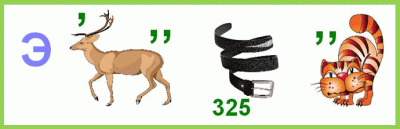 5 ребусовЗа каждый правильный ответ 2 балла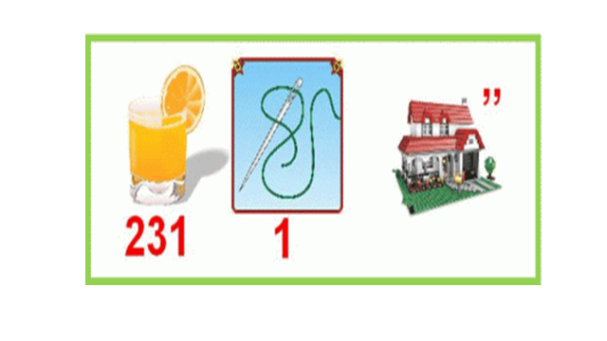 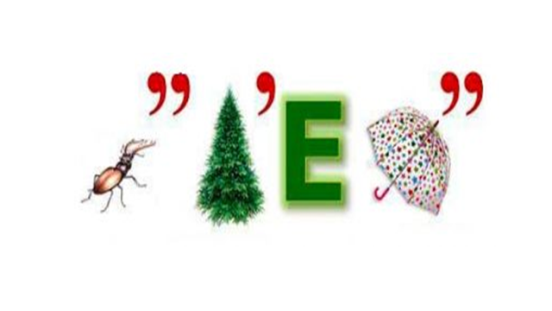 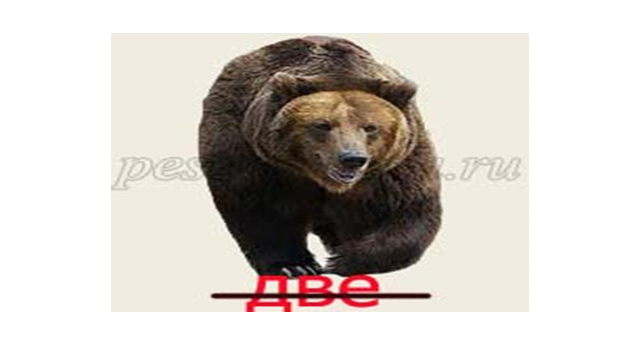 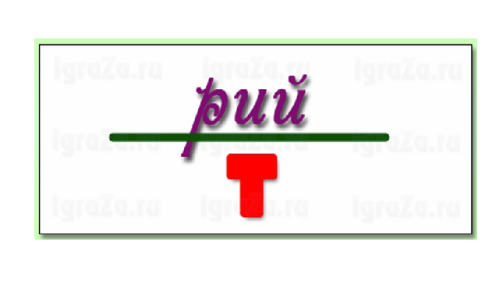 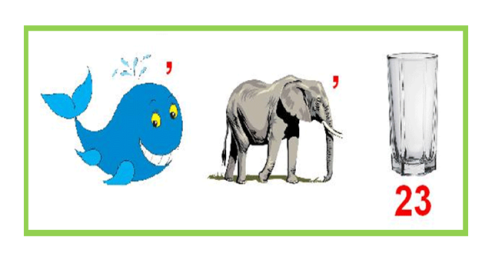 1 оксид2 железо3 медь4 натрий5 кислотаЗадание 3 Соотнести: УзнАете ли вы этих великих российских химиков по портрету? Найдите верные имя и фамилию из предложенныхЗа каждый правильный ответ 3 баллаКартинки ответы, соответствие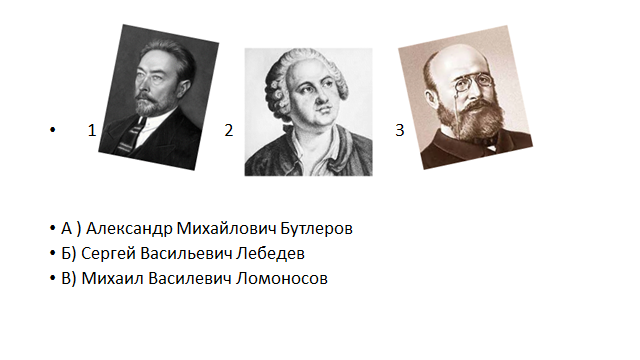 Задание 4 Соотнести название вещества по систематической номенклатуре и его общепринятым названиемЗа каждый правильный ответ 1 баллаЗадание 5 Назови меня Сдать ответ после любой подсказки: Кто ОН?(5 баллов) В школе ОН плохо учился и однажды даже оставался на  второй год. На первом курсе института ОН умудрился по всем предметам, кроме математики, получить неудовлетворительные отметки. Да и по математике он имел всего лишь «удовлетворительно». Но на старших курсах дело пошло по-другому. ОН окончил институт в 1855 году с золотой медалью(4 балла) Он был почетным академиком Российской академии, а также почетным членом Американской, Ирландской, Югославской академии наук и Дублинского королевского общества.(3 балла) В свободное время он любил переплетать книги, клеить рамки для портретов, а также изготовлять чемоданы. (2 балла) Предсказал существование более 10 неизвестных в то время элементов, которые впоследствии были открыты. Среди них – германий, скандий, галлий и т.д(1 балл)  Родился в Тобольске в 1834 году, а  свое открытие сделал в 1869 году6. Известно, что озон O3 в верхних слоях атмосферы поглощает жёсткое ультрафиолетовое излучение Солнца (УФ Б) и тем самым защищает от него поверхность Земли. Однако, и сам озон образуется в атмосфере под действием ультрафиолета. Из чего он образуется?Правильный ответ – 5 баллов7 Один из оксидов углерода – углекислый газ CO2 – безвреден для человека, а другой – угарный газ CO – весьма ядовит. Угарный газ образуется при неполном сгорании угля или другого топлива. А какой природный процесс приводит к выделению CO в атмосферу?Правильный ответ – 5 баллов1 НашатырьА) Гидрокарбонат натрия2 Известь негашенаяБ) Гидроксокарбонат меди3 Веселящий газВ) Оксид азота (I)4 Сода питьеваяГ) Хлорид аммония5 МалахитД) Оксид кальция